lMADONAS NOVADA PAŠVALDĪBA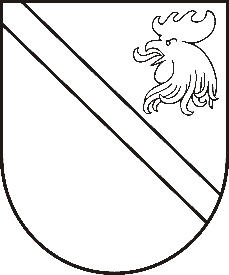 Reģ. Nr. 90000054572Saieta laukums 1, Madona, Madonas novads, LV-4801 t. 64860090, fakss 64860079, e-pasts: dome@madona.lv ___________________________________________________________________________MADONAS NOVADA PAŠVALDĪBAS DOMESLĒMUMSMadonā2019.gada 26.septembrī								Nr.432									(protokols Nr.18, 7.p.)Par līdzfinansējuma piešķiršanu biedrībai “Pauze AD”	2019.gada 20.septembrī Ošupes pagasta pārvaldē saņemts biedrības “Pauze AD” valdes locekles Daces Kalniņas iesniegums  ar lūgumu piešķirt līdzfinansējumu projekta apstiprināšanas gadījumā. Biedrība gatavo projektu “Saturīga laika pavadīšanas iespēju paplašināšana Ošupes pagastā, visu vecumu interesentiem” LEADER 13.kārtas “Sabiedrības īstenotas aktivitātes” atklātā projektu konkursā. Projekta attiecināmās izmaksas 14000,00 EUR, no tiem 12600,00 EUR pieejamais publiskais finansējums un 1400,00 EUR līdzfinansējums. Projekta ietvaros paredzēts iegādāties velosipēdus, nūjošanas nūjas, izšujamo šujmašīnu. Mērķis iesaistīt visu vecumu interesentus veselīgi un saturīgi pavadīt brīvo laiku, kā arī pensijas vecuma cilvēkiem iespēju socializēties.	Ošupes pagasta pārvalde lūdz atbalstīt biedrības plānotā aktivitātes un piešķirt līdzfinansējumu projekta “Saturīga laika pavadīšanas iespēju paplašināšana Ošupes pagastā, visu vecumu interesentiem” apstiprināšanas gadījumā 1 400,00 EUR (viens tūkstotis četri simti euro 00 centi). Noklausījusies Ošupes pagasta pārvaldes vadītāja A.Šķēla sniegto informāciju, atklāti balsojot: PAR – 12 (Agris Lungevičs, Ivars Miķelsons, Artūrs Čačka, Andris Dombrovskis, Antra Gotlaufa, Artūrs Grandāns, Gunārs Ikaunieks, Valda Kļaviņa, Rihards Saulītis, Aleksandrs Šrubs, Gatis Teilis, Kaspars Udrass), PRET – NAV, ATTURAS – NAV, Madonas novada pašvaldības dome  NOLEMJ:Projekta “Saturīga laika pavadīšanas iespēju paplašināšana Ošupes pagastā, visu vecumu interesentiem” apstiprināšanas gadījumā piešķirt biedrībai „Pauze AD” līdzfinansējumu 10% no projekta attiecināmajām izmaksām, bet ne vairāk kā 1 400,00 EUR (viens tūkstotis četri simti euro 00 centi). Projekta apstiprināšanas gadījumā, Madonas novada pašvaldībai slēgt līgumu ar biedrību „Pauze AD” par līdzfinansējuma piešķiršanu, izlietošanu un pārskata iesniegšanu par finansējuma izlietojumu.Domes priekšsēdētājs						A.Lungevičs